Spróbujcie rozwiązać zadanie:Listonosza Piotr od rana doręczał listy. W swojej torbie miał: 3 listy w niebieskich kopertach, 4 listy w zielonych kopertach i 2 listy w czerwonych kopertach. Wszystkie listy doręczył pod właściwe adresy. Ile listów razem doręczył listonosz?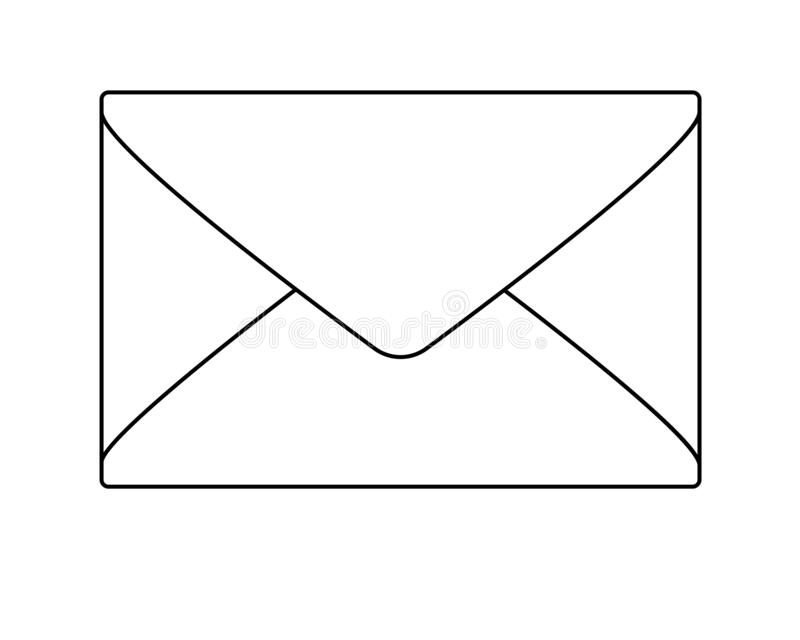 ++=